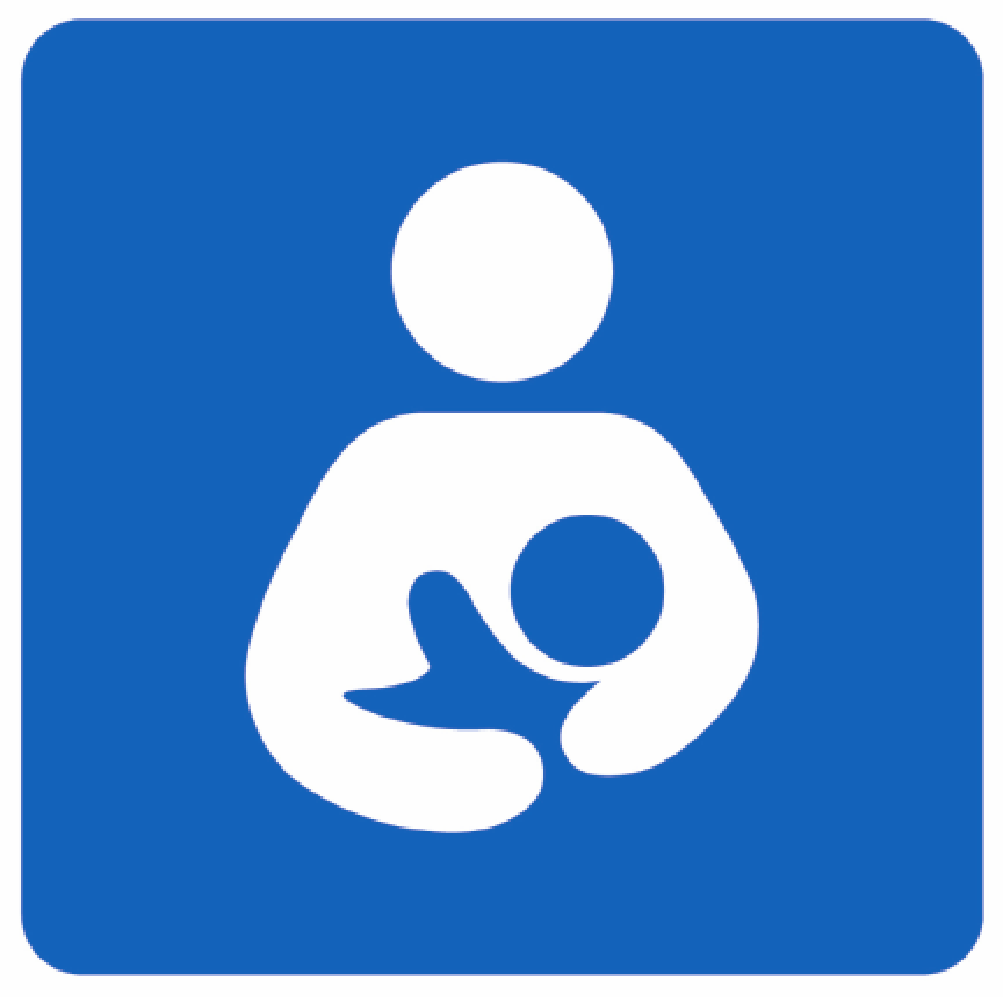 Use of the [name of business] Lactation Space and/orBreast Pump Liability WaiverPlease read and sign belowUse of [name of business] Lactation SpaceI understand the terms for the use of the [name of business]’s Lactation space.I understand the terms for which I received access for entry into the lactation space. These include no longer accessing the space when I no longer need the space for lactation purposes/returning the key when I no longer need to use the space and paying a fee for duplication of the key should I lose it.I understand the [company/department/program,] is not responsible for any personal loss of items left in the space. Breast Pump Liability WaiverThe use of the pump has been explained to me and I fully understand how to use it.I understand the [name of business] is NOT responsible for any personal damage caused by the use of this breast pump or caused by information and instruction provided by staff.I understand that this pump is the property of the [name of business] and must be kept in the pump cabinet/lactation space when not in use.  I will contact the [name of person overseeing lactation space: e.g., Lactation Program Coordinator, _____________________], if I no longer need to use the pump.  						(name)I will be responsible with this pump and keep the pump in clean condition.   I will report any loss, theft, breakage, or damage to the [name of person overseeing lactation space: e.g., Lactation Coordinator] immediately.If the breast pump is damaged, destroyed, or removed due to my negligence, I will be responsible for the cost of repair or replacement.___________________________________     ___________________      _______________________    Employee name				    Work phone number	 Date___________________________________     ___________________      Employee signature			              Email address 	 ___________________________________     ___________________      _______________________Signature of Lactation Coordinator  	              Work Phone number 	 Date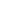 